1 Copies  of the Appendices are available by contacting the Clerk (Contact Details at the top of the Agenda) or they can be viewed/downloaded at www.ettington.org 2 ETTINGTON PARISH COUNCIL ETTINGTON PARISH COUNCIL PO Box 6271, Stratford upon Avon, Warwickshire, CV37 1NX 01789 295827; 07786938072; Email to; EPC.Clerk@yahoo.com PO Box 6271, Stratford upon Avon, Warwickshire, CV37 1NX 01789 295827; 07786938072; Email to; EPC.Clerk@yahoo.com To: (Councillors) J Collins, R Hawksworth, J Henry, D Hughes, L Holtom and R Smith of Ettington Parish Council You are hereby summoned to attend the Ordinary Meeting of the above named Council, to be held at Ettington Community Centre on Wednesday 12 December 2018 commencing at 7.30 pm The business to be transacted at the meeting is as follows: AGENDA FOR THE MEETIING OF THE PARISH COUNCIL TO BE HELD ON 12 DECEMBER 2018 Councillors are reminded that they must act solely in the public interest and should never improperly confer an advantage or disadvantage on any person or act to gain financial or other material for themselves, family, friends or close associates. To: (Councillors) J Collins, R Hawksworth, J Henry, D Hughes, L Holtom and R Smith of Ettington Parish Council You are hereby summoned to attend the Ordinary Meeting of the above named Council, to be held at Ettington Community Centre on Wednesday 12 December 2018 commencing at 7.30 pm The business to be transacted at the meeting is as follows: AGENDA FOR THE MEETIING OF THE PARISH COUNCIL TO BE HELD ON 12 DECEMBER 2018 Councillors are reminded that they must act solely in the public interest and should never improperly confer an advantage or disadvantage on any person or act to gain financial or other material for themselves, family, friends or close associates. 17.30 Apologies for Absence   27.32 Acceptance of Apologies for Absence 37.34 Declaration of Disclosure Pecuniary Interest (Councillors are reminded that in addition they still have personal interests and should at all times bear in mind the public perception) 47.35 To Confirm Minutes of the last Parish Council Meeting that took place on 14 November 2018 (minutes attached are unconfirmed). 57.37 Community Centre Update  - Liz Redmayne to include Survey Feedback67.47Warwickshire County Council/Stratford District Council update  78.00 Open Forum (Approximately 15 minutes is allocated to this item) - Parishioners of Ettington are invited to address the Council on any relevant matter for a maximum of 3 minutes.  Please note that as this is a meeting of the Council, held in public, attendees should not expect to be allowed to contribute to the rest of the meeting.  Individuals who may have useful information could occasionally be called upon at the discretion of the Chairman. 88.15 Planning Matters A – Applications  18/03229/FUL Proposed two storey side extension and front porch extension at Avon  Fields, Ettington, CV37 7SW Comments due by: 7 December 2018. 18/03105/VARY Variation of Conditions 2 and 3 of 16/02068/FUL (Date of Decision  13.12.2016) to allow for a change in roof design and materials of the garages. Original  description of development: Conversion of public house into one dwelling, extension to  existing cottage and erection of two detached dwellinghouses (Resubmission of application  ref 15/02926/FUL (corrected)). At White Horse Inn, Banbury Road, Ettington, CV37 7SU Comments due by: 7 December 2018. 18/03363/FUL Proposed extension to first floor and proposed ground floor extension to Side at 10 Ivy Lane, Ettington, CV37 7TD,  Comments due by: 11 December 2018. 18/02676/FUL Proposed new detached double garage & landscaping at Land Adjacent 57  Banbury Road, (Belonging To 53 Banbury Road), Ettington, CV37 7SR  An amendment/additional information has been received for the application shown above as follows: The garage has been reduced in size and set back The roof materials have been amended from felt to synthetic slate tile The boundary hedge and trees are to be retained New boundary treatments proposed If you have any further observations you wish to make on the amendment please write to me by: 12 December 2018 98.25 Finance Report - Appendix 1 Finance Report - Appendix 1 Finance Report - Appendix 1 108.30 Clerk's Report - Appendix  2 Clerk's Report - Appendix  2 Clerk's Report - Appendix  2 118.35 Correspondence Report  Appendix 3 Correspondence Report  Appendix 3 Correspondence Report  Appendix 3 128.40 Election 2019 – Appendix 4 Election 2019 – Appendix 4 Election 2019 – Appendix 4 138.55 Meeting timetable 2019 – Appendix 5 149.00 Budget and Precept 2019-20 Appendix 6 159.10 Parking on, and at junction, of Churchill Close 169.15 Grass Cutting Contract  - Appendix 7 179.25 Neighbourhood Plan – The Cabinet supported and NP at their meeting held on 5 November and will be presented to full Council on 17 December for final approval. 189.26 White Horse – Deliveries at Unsocial Hours 189.28 Youth Project 199.30 Councillor Portfolios – Appendix 8 Dates of Future Meetings (meetings commence at 7.30 and are held in the Lounge at Ettington Community Centre unless otherwise stated). 9 January 2019 13 February 2019 Dates of Future Meetings (meetings commence at 7.30 and are held in the Lounge at Ettington Community Centre unless otherwise stated). 9 January 2019 13 February 2019 Dates of Future Meetings (meetings commence at 7.30 and are held in the Lounge at Ettington Community Centre unless otherwise stated). 9 January 2019 13 February 2019 Dates of Future Meetings (meetings commence at 7.30 and are held in the Lounge at Ettington Community Centre unless otherwise stated). 9 January 2019 13 February 2019 Dated this  8th  day of December 2018 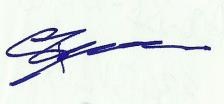 Sarah Furniss Ettington Parish Council Clerk Dated this  8th  day of December 2018 Sarah Furniss Ettington Parish Council Clerk Dated this  8th  day of December 2018 Sarah Furniss Ettington Parish Council Clerk Dated this  8th  day of December 2018 Sarah Furniss Ettington Parish Council Clerk 